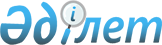 О выделении средств из резерва Правительства Республики КазахстанПостановление Правительства Республики Казахстан от 9 сентября 2011 года № 1033

      В соответствии с Законом Республики Казахстан от 29 ноября 2010 года "О республиканском бюджете на 2011 - 2013 годы", постановлением Правительства Республики Казахстан от 26 февраля 2009 года № 220 "Об утверждении Правил исполнения бюджета и его кассового обслуживания" Правительство Республики Казахстан ПОСТАНОВЛЯЕТ:



      1. Выделить Министерству юстиции Республики Казахстан из резерва Правительства Республики Казахстан, предусмотренного в республиканском бюджете на 2011 год на неотложные затраты, денежные средства в сумме, эквивалентной 2000000 (два миллиона) долларам США по рыночному курсу обмена валют на день выдачи, для оплаты услуг по представлению интересов Республики Казахстан по арбитражному разбирательству, инициированному Анатолием и Габриелем Стати, компаниями "Аscom Group S.А." и "Теrrа Raf Trans Trading Ltd" против Республики Казахстан.



      2. Министерству финансов Республики Казахстан обеспечить контроль за использованием выделенных средств.



      3. Настоящее постановление вводится в действие со дня подписания.      Премьер-Министр

      Республики Казахстан                       К. Масимов
					© 2012. РГП на ПХВ «Институт законодательства и правовой информации Республики Казахстан» Министерства юстиции Республики Казахстан
				